FORMULARZ ZGŁOSZENIOWY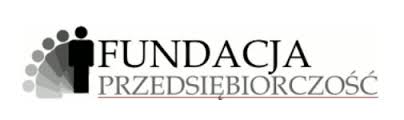 Data wypełnienia formularza (dzień/miesiąc/rok)DANE ORGANIZACJI1. Nazwa Organizacji i rok założenia2. Typ organizacji ( NGO, spółdzielnia socjalna, stowarzyszenie, inny- jaki?)3. Adres (miejscowość, ulica, gmina, powiat, województwo, kod pocztowy)4. Kontakt (telefon, e-mail, faks, strona www organizacji)5. Cel organizacji6. Sposób realizacji celów statutowych7. Przedmiot działalności8. Miejsce realizacji9. Uzasadnienie potrzeby pozyskania sprzętu komputerowego10. Twoje uwagi11. OświadczeniaKontaktFundacja Przedsiębiorczość
ul. Mieszka I nr 13
68-200 Żary
tel. +48 68 479 16 03533 399 391
e-mail radziszewska@fundacja.zary.pl1. Oświadczam, ze wszystkie podane w formularzu dane odpowiadają stanowi faktycznemu i są prawdziwe.2. Wyrażam zgodę na przetwarzanie moich danych osobowych w celu rekrutacji.                                                                         czytelny podpis